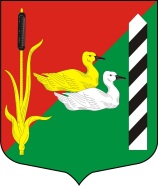 МЕСТНАЯ АДМИНИСТРАЦИЯ  ВНУТРИГОРОДСКОГО МУНИЦИПАЛЬНОГО ОБРАЗОВАНИЯ САНКТ-ПЕТЕРБУРГА МУНИЦИПАЛЬНЫЙ ОКРУГКРАСНЕНЬКАЯ РЕЧКАпр. Маршала Жукова, дом 20, Санкт-Петербург, 198302тел./факс (812) 757-27-83, E-mail: ma.redriver @mail.ruОКПО 48970788, ОГРН1037811031070,ИНН/КПП 7805111725/780501001ПОСТАНОВЛЕНИЕ И.О. Главы местной администрации                                              ВМО СПб МО Красненькая речка					А.В.Сарматицкий                                                                                                                                               Приложение № 1                                                                                                            к  Постановлению                                                                                                            МА МО Красненькая речка                                                                                                            от  23.04.2020   № 5Перечень должностей муниципальной службы, при назначении на которые гражданеи при замещении которых муниципальные служащие обязаны представлять сведения о своих доходах, расходах, об имуществе и обязательствах имущественного характера, а также сведения о доходах, расходах, об имуществе и обязательствах имущественного характера свих супруги (супруга) и несовершеннолетних детей, предусмотренных п.3 Указа Президента Российской Федерации от 18.05.2009  № 557.Глава местной администрации ВМО СПб МО Красненькая речка.Заместитель главы местной администрации ВМО СПб МО Красненькая речка. Главный бухгалтер – начальник финансово-экономического отдела местной администрации ВМО СПб МО Красненькая речка Руководитель отдела опеки и попечительства местной администрации ВМО СПб МО Красненькая речка.Руководитель отдела благоустройства местной администрации ВМО СПб МО Красненькая речка.Руководитель отдела социальной работы местной администрации ВМО СПб МО Красненькая речка.Руководитель организационно-правового отдела местной администрации ВМО СПб МО Красненькая речка.23.04.2020                                                                                                           № 5           «Об утверждении Перечня должностей муниципальнойслужбы, при назначении на которые граждане и призамещении которых муниципальные служащие обязаныпредставлять сведения о своих доходах, расходах, обимуществе и обязательствах имущественного характера, а также сведения о доходах, расходах, имуществе и обязательствах имущественного характера своих супруги (супруга) и несовершеннолетних детей».       В соответствии  с Федеральными законами  от  25.12.2008  №  273-ФЗ «О противодействии  коррупции», от  03.12.2012  № 230-ФЗ  «О контроле за  соответствием расходов лиц, замещающих государственные должности , и иных лиц и их доходах», а также Закона Санкт-Петербурга от 30.01.2018  № 7-3  « О представлении гражданами, претендующими  на замещение муниципальной должности в  Санкт-Петербурге, должности главы  местной  администрации  по контракту, и  лицами, замещающими муниципальные должности в Санкт-Петербурге, должность главы местной администрации  по контракту, сведений о доходах, расходах, об имуществе и обязательствах имущественного характера Губернатору Санкт-Петербурга», Законом Санкт-Петербурга от 15.02.2000 № 53-8 «О регулировании отдельных вопросов муниципальной службы» с учетом рассмотрения Представления прокурора Кировского района,  местная администрация ВМО СПб МО Красненькая речка П О С Т А Н О В Л Я Е Т :Внести изменения в Постановление № 6 от 08.07.2019 года «Об утверждении Перечня должностей муниципальной  службы, при  назначении на которые граждане  и  при  замещении  которых муниципальные служащие  обязаны представлять  сведения о  своих доходах,  расходах, об  имуществе и обязательствах имущественного характера, а также сведения о доходах, расходах, имуществе  и  обязательствах  имущественного  характера своих  супруги (супруга) и несовершеннолетних детей».Изложить «Перечень должностей муниципальной  службы, при  назначении на которые  граждане  и  при  замещении  которых муниципальные служащие  обязаны  представлять  сведения о  своих доходах,  расходах, об  имуществе и обязательствах  имущественного  характера,  а  также  сведения  о доходах, расходах, имуществе  и  обязательствах  имущественного  характера  своих  супруги (супруга) и несовершеннолетних детей» в редакции согласно, приложения № 1.Постановление вступает в силу с момента его официального опубликования.Контроль за исполнением настоящего Постановления оставляю за собой.